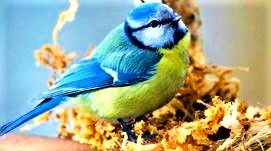 爱的精神的建议 地球上的灾难和紧急时刻 信息主题。 天人合一的爱的精神把身体细胞的地址放在人们的心上。许多病原体来自和传播的地方。哪些行为可以从天堂的角度来保护病毒。如何实现增加白天的振动，是非常有帮助的。建议采取预防措施，在更多的安全中实现无恐惧的生活。* * *我是中的天国爱的精神给心胸开阔的人一个简短的信息，帮助他们在这困难的世俗时代不要惊慌，对未来没有恐惧。这就是为什么他在前一天通过我们这些纯洁的天国人向传道者透露了一个定向信息，如果人们接受爱的精神的建议，在灾难和危难的时候，这些信息会对人们有用。但他让每个人都可以自由地认真对待他的帮助指示或拒绝它们，因为他是自由的普遍的爱的精神，不知道人类 "必须 "的表达。他的信息来自所有创造物最伟大的心脏，首先是为了那些为自己的生命存在而担忧的人。他要鼓励他们，为他们在地上即将到来的时间做好准备，使他们能够采取外部和内部的预防措施进行自我保护，不必生活在匮乏之中。这个用于人间灾难和紧急情况的信息是由天上的爱的精神通过两个纯洁的天上的光的生命传达给信使的，他们把他的图画光的语言翻译成信使的语言并传递给他。这是在更新信息后发生的："解决流感感染情况下的身体细胞问题，并保护其免受病毒入侵"。由于每天的细胞地址在这个尘世的灾难时期特别重要，爱的精神推荐他向与上帝有联系的人透露的细胞地址信息。 这是爱的精神对我们天国人的简短指示，他们希望你们人类和你们内在的灵魂有天国的神圣力量，以便你们能在爱的内在精神的帮助下，好好照顾和尽可能摆脱恐惧，在这个令人担忧的世界形势下生存下去。* * *I Am中爱的天国精神的心愿是，那些向天国努力的人，与他保持一致的人，每天定期执行细胞地址，因为他们将不断接触到新的危险病原体、病菌和病毒，这些病原体和病毒包含威胁生命的破坏性信息。其中许多来自实验室，这些实验室被用来进行动物试验，研究和后来生产某些疾病的药物，以帮助人们恢复或减轻他们的疾病，以延长他们的生命。但从天堂的角度来看，动物实验是残酷的行为，给动物带来了无尽的痛苦，由无情的人类实施。然而，由于某些原因，它们不断进入环境，造成破坏性的流行病，对免疫力低下的人和老年人的健康产生严重影响。实际上，由于许多环境污染，越来越多的人变得能量不足，细胞免疫力低下，这大大缩短了他们在地球上的身体寿命。由于病毒流行或世界性的瘟疫，许多人的灵魂不得不提前进入后世，这对他们来说是非常悲惨的。因此，通过我这个纯洁的天体存在，在我是中的爱的天体精神呼吁受上帝约束的人，无论他们的世俗或宗教观如何，为了自我保护，不要通过非必要的谈话和行动浪费精力，避免从事那些大大减少他们白天体力的工作，使他们在之后的几天里感到疲惫、疲劳和精力不足。他还建议你确保睡眠时间与身体健康所需的时间一样长，因为在睡眠期间，细胞核通过建立和维持生命的遗传程序从能量基础中获得一定的能量，然后人就可以为其日常工作提供能量。 充足的睡眠对一个人的身体健康有非常积极的影响，并增加了在私人或公司或商业领域正确执行日常任务的乐趣。为了自我保护，你在一天中更多地用心思转向爱的精神也很重要，因为这将导致额外的能量通过你的内在灵魂流向身体细胞，这些能量将支持和保护它们免受病毒的感染或病原体的传播。非常重要的是，在世界性的病毒流行期间，人们不要害怕自己被感染。请始终保持积极的态度，这样病原体就无法侵入你的身体，因为你周围有一个较高振动的能量护罩，是你看不见的，低振动、弱光和负面病毒无法克服。 如果一些病毒还是克服了你的能量光环防护，因为你由于外部环境短时间内处于低振动状态，那么你的免疫细胞就会立即活跃起来，要么立即把它们运出体外，要么大量包围它们，通过精神转化行动消除它们。这样的病毒只以破坏为目的!它们起源于动物实验，包含的程序是将自己植入弱小的动物体内，但也以迂回的方式植入低振动或低能量的人。 但如果你处于自我保护的较高日间振动中，这些就不能穿透你，也不能筑巢。然而，只有当你特别注意避免与你的伴侣、家庭成员或其他同伴发生任何不愉快的对抗时，这才有可能。从天上的角度来看，这意味着不允许顽固的、不和谐的或过度聪明的人用羞辱性的、不友好的话语来伤害你的心。这样的人是精神上令人厌恶的冲突的原因，这使你感到绝望和悲伤。在这样的阶段，你在你的灵魂-人类意识中振动得特别低，因此在能量上被削弱。这打开了你的保护罩，破坏性的病毒可以通过你的呼吸、你喝的水、你接触的物体或与你的同伴的身体接触进入你的身体。因此，要有智慧，通过仔细的自我观察你的说话方式，努力检查你是否在用权威性的、侵入性的和教训性的、听起来很低的语言与你的同伴交流。如果是这样，那么天国的爱的精神要求你从现在开始彻底告别非法的、天国的疏远的、没有吸引力的说话方式，因为真正的，只有通过和谐的、温和的、爱的语言，让对方自由，从你的精神之心涌出，你才会振动的更高。然后你将不再引起或卷入与你的同伴的争端。在你们已经发现自己所处的地球末世，经常会有或大或小的世界性灾难和紧急状态，在那里你们将经历能源、食品和药品供应方面的日常生活的巨大削减。这就是为什么天上的爱的精神建议你今天已经储备了你喜欢吃的食物，或者把少量的食物放在一边，比如水果和蔬菜罐子以及可以保存较长时间的食物。你们还应该为自己准备特别保暖的冬衣和几条保暖的毯子，因为如果电力和煤气供应长时间中断，那么这些将是维持你们正常体温的必要条件。那些因疾病而身体虚弱的人应确保他们有足够的基本药物储备以备不时之需。由于水是维持人体系统的一个非常重要的元素，所以最好准备一些罐装或一到两个载体的矿泉水，最好是玻璃的和非碳酸的。应该注意的是，如果你在塑料瓶中储存矿泉水的时间较长，有毒的化学物质会从瓶子塑料中溶解出来，进入水中。如果发生灾难，你必须依靠水供应很多天，塑料瓶中的水储存时间较长，会给体弱的人带来健康问题，所以建议最好选择玻璃瓶。 建议那些善于操作技术设备的人购买一个小型的、不那么昂贵的便携式净水设备，用它来过滤清澈溪流中的可饮用水。但是，如果可以的话，如果电流还在流动，他应该事先将加朗餐的水煮沸，因为人们永远不知道，尽管经过过滤，水中是否仍然含有不良的细菌和对身体不健康的物质。为了使你已经为进一步的灾难和困境做好准备，神的灵建议你在家里也储备一些茶叶，在无害健康的情况下，这些茶叶可以帮助你很快恢复和感觉良好。保存重要的食品补充剂也是很好的，但也有保存期长的顺势疗法。他们可以帮助你解决小病，并在药店缺货或因外部环境阻碍药品供应而关闭时度过灾难期。这些都是天界爱神为在灾难和困境中维持你的人类生活而提出的高瞻远瞩的建议和意见，因为地球的能量系统，包括大气层，能量越来越低，很快就会使地球上的每个生物或所有的人更加陷入能量不足的困境，所以灾难和困境会越来越多。这将对你们地球上的世界、食物和健康系统产生破坏性的后果。 你们现在在这个地球时代正经历着一种情景--你们中的大多数人都不知道--即一种威胁生命的病毒几乎可以使整个世界、食品和经济以及卫生和供应系统陷入停滞。因此，为了自我保护，为自己提供小型或大型物资，在发生灾难时，你们可以从中帮助生活困难的人或老人生存。这是在这个危急的世界形势下，天上的爱的精神的建议，也是地球上一些国家的一些灾难保护协会的建议。你也可以通过互联网了解在可能发生的灾难中，你应该对哪些物质物品和食物采取预防措施，或者你可以询问防灾协会或索取一份清单，因为爱的精神只给了你几点。为了自我保护，你今天必须采取预防措施，加强你的免疫系统，这就是为什么神灵建议你每天定期在你周围散步，如果天气允许的话。通过在新鲜空气中移动你的身体，你的细胞被刺激，产生有利于你的免疫系统的能量。通过你的灵魂的内在神性能量，通过脉轮流向一个与神相连的更高振动的人，然后你会得到加强和保护，以抵御许多病菌和病原体，这些病菌和病原体将在即将到来的地球时代以新的特征和负面作用日益削弱和减弱人类。这些是神的灵给你们这些受神约束的人的一些重要信息。他让你们每个人自由地思考和行动，因为他总是让每个天上和天外的生命自由地决定他自己负责任的生活，根据天上的生活规则。还有来自神灵的另一个提示：不要害怕地球上即将到来的时间，而是满怀希望地、自信地生活在宇宙的时刻，那么你们将振动得更高，特别是如果你们每天都能很好地与你们体内的 "我 "中包容一切的 "爱 "的精神保持一致。然后你在他的爱之光中感到安全和可靠。这种积极的人生观，即使是在令人担忧的尘世中，他也希望你能如此，所有的天国众生都是如此！"。